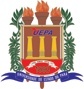 UNIVERSIDADE DO ESTADO DO PARÁGABINETE DA REITORIAPRÓ-REITORIA DE GRADUAÇÃONÚCLEO DE EDUCAÇÃO CONTINUADA E À DISTÂNCIAPROCESSO SELETIVO ESPECIAL DE VAGAS REMANESCENTES PARA OS CURSOS DE GRADUAÇÃO UAB/UEPA 2022 MODALIDADE A DISTÂNCIAMODELO DE REQUERIMENTO DE RECURSO*NOME DO CANDIDATO:  	CPF:  	RECURSO: 	,	de	de 2022.*Preencher, gerar em formato PDF e enviar para o e-mail pssuab@uepa.br no    período previsto no edital.